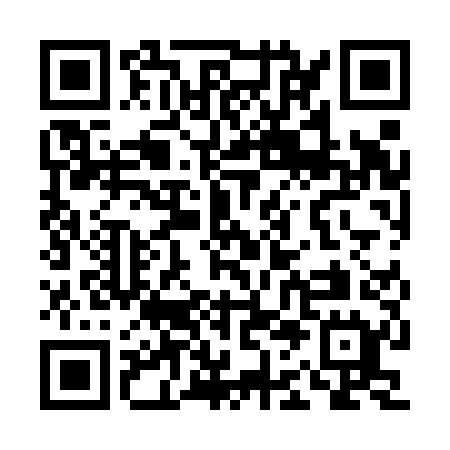 Prayer times for Vila Nova De Cacela, PortugalWed 1 May 2024 - Fri 31 May 2024High Latitude Method: Angle Based RulePrayer Calculation Method: Muslim World LeagueAsar Calculation Method: HanafiPrayer times provided by https://www.salahtimes.comDateDayFajrSunriseDhuhrAsrMaghribIsha1Wed4:576:351:276:198:209:522Thu4:566:341:276:208:219:533Fri4:546:331:276:208:229:544Sat4:536:321:276:218:229:555Sun4:516:311:276:218:239:576Mon4:506:301:276:228:249:587Tue4:496:291:276:228:259:598Wed4:476:281:276:228:2610:009Thu4:466:271:276:238:2710:0210Fri4:446:261:276:238:2810:0311Sat4:436:251:276:248:2910:0412Sun4:426:241:276:248:3010:0513Mon4:406:231:266:258:3010:0714Tue4:396:221:276:258:3110:0815Wed4:386:211:276:268:3210:0916Thu4:376:211:276:268:3310:1017Fri4:366:201:276:278:3410:1118Sat4:346:191:276:278:3510:1319Sun4:336:181:276:288:3510:1420Mon4:326:181:276:288:3610:1521Tue4:316:171:276:288:3710:1622Wed4:306:161:276:298:3810:1723Thu4:296:161:276:298:3910:1824Fri4:286:151:276:308:3910:2025Sat4:276:151:276:308:4010:2126Sun4:266:141:276:318:4110:2227Mon4:256:141:276:318:4210:2328Tue4:246:131:286:318:4210:2429Wed4:246:131:286:328:4310:2530Thu4:236:121:286:328:4410:2631Fri4:226:121:286:338:4410:27